План-конспект занятияпедагога дополнительного образованияКурушиной Наталии ЕвгеньевныОбъединение –коллектив современного танца «Импульс»Программа - «Мир танца».Группа – 02-24. Дата проведения: - 26.12.2022.Время проведения: 17:30Тема занятия: «Азбука классического танца. Упражнения на тренировку суставно-мышечного аппарата».Цель занятия: Освоение правил техники выполнения комплекса в партере. Формирование и развитие, физических данных, повысить гибкость суставов, улучшить эластичность мышц и связок, нарастить силу мышц.Рекомендуемый комплекс упражнений:Разогрев:-работа головы крестом (8 раз);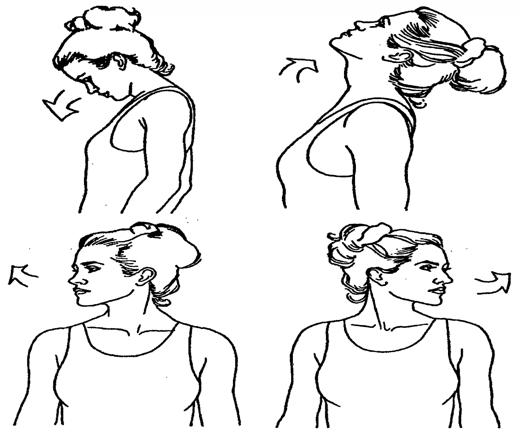 -круговые движения плечами вперед (8 раз), назад (8 раз);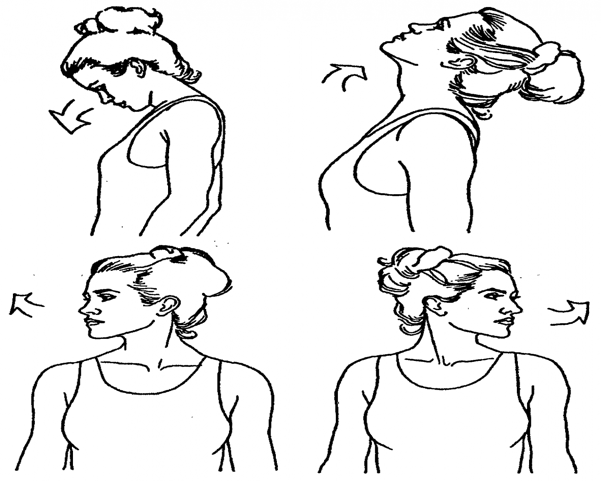 -наклоны корпуса вправо, влево (16 раз);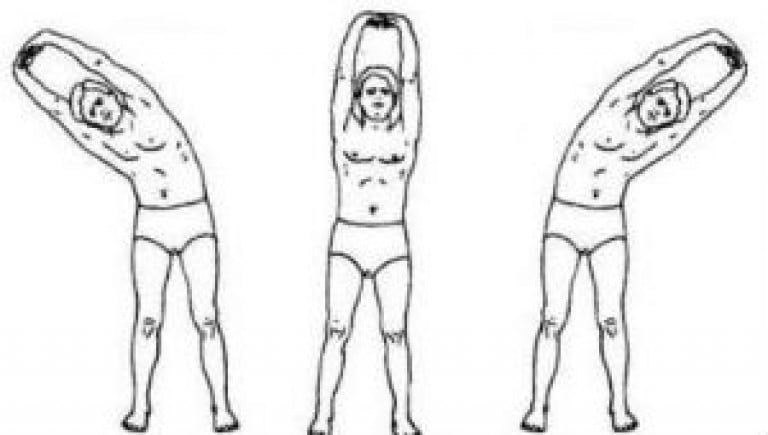 -прыжки на двух ногах на месте (32 раза).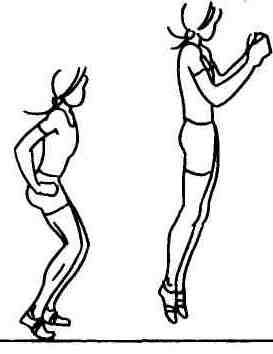 Основная часть:-Выполните упражнения:1.Разогрев и работа над развитием подъема, сокращение и натяжение стоп по 6 и 1 позициям. Выполнять по 8 раз по каждой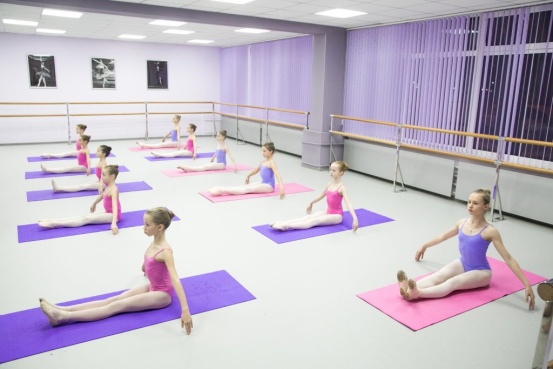 2. «Бабочка», Складка в «бабочке» выполнять по 16 счетов. Повторить еще раз.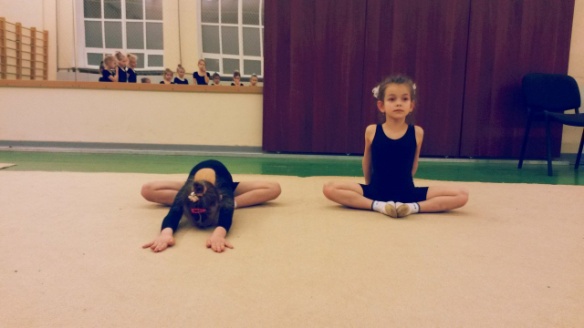 3.Лежа на животе поднимаем верхнюю часть тела. Фиксируем 4 счета, медленно опускаем.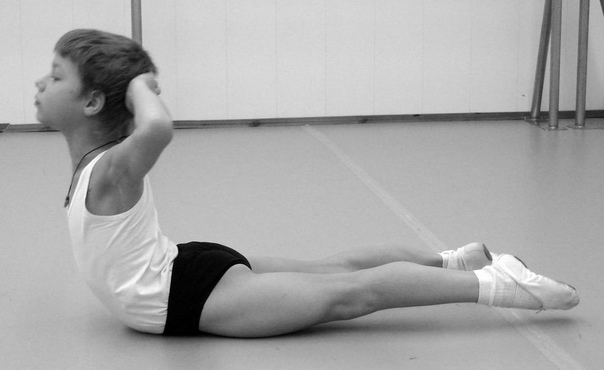 4.Лодочка. Вытягиваем и поднимаем руки и ноги, раскачиваясь вверх и вниз, чередуя поднимание рук и ног. Выполнить 16 покачиваний.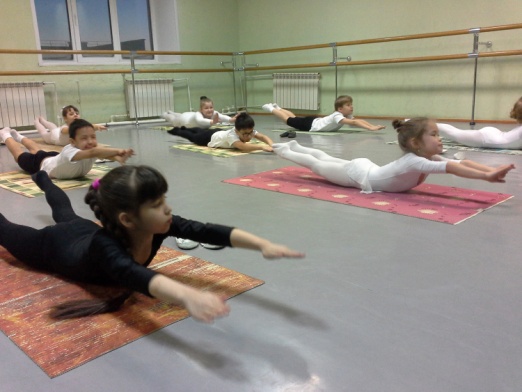 5. Полумост(«Калачик») выполнять 4 раза, удерживая положение на 8 счетов.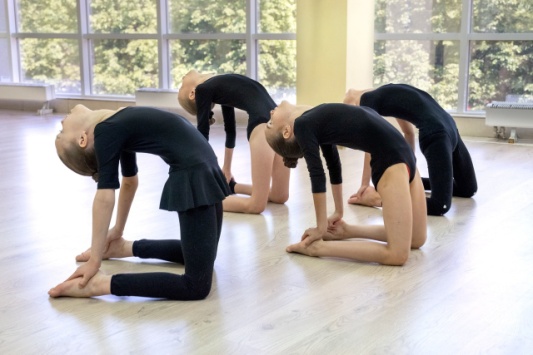 6.Коробочка.Выполнить по 8 счетов, фиксируя положение повторить 4 раза. Руки выпрямлять полностью, тянуться плечами к стопам.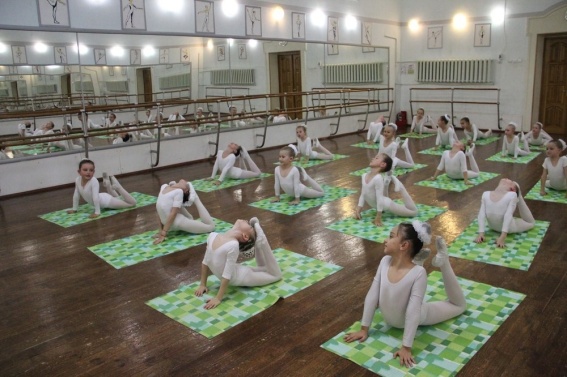 7.Лягушка. Прижимаем живот и бедра к полу (лежать 3 минуты).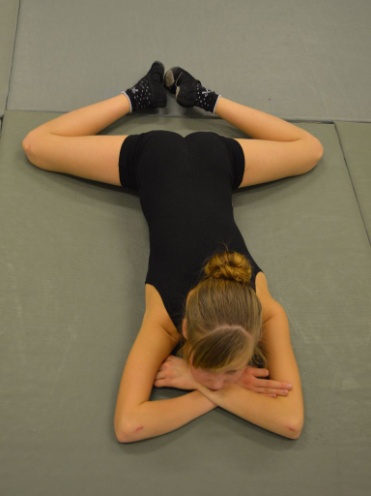 8.Березка. Держать по 8 счетов, вытянув колени и стопы максимально, стараться держать вертикально ноги, пресс напряжен и держит положение. Повторить 4-8 раз.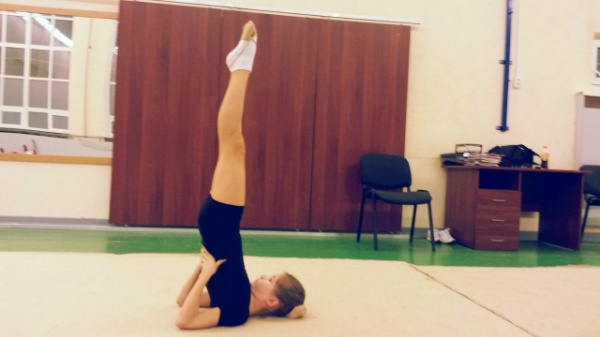 Домашнее задание: - отработка танцевальных связок в постановке  «Бумажные самолеты»Обратная связь: Фото самостоятельного выполнения задания отправлять на электронную почту metodistduz@mail.ru для педагога Курушиной Наталии Евгеньевны.